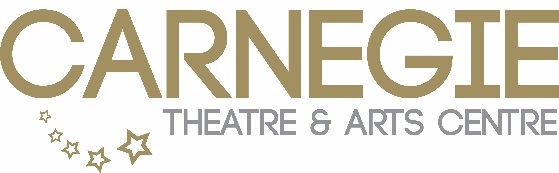 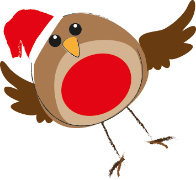 Carnegie Christmas Fair – 1st December 2018Vendors Booking Form…………………………………………………………………………………………………………………………………………………………….Internal Use OnlyDate Received: 			____________________________________________________________________Confirmation Email Sent To Vendor: 	____________________________________________________________________Payment Due:			____________________________________________________________________Name:Business Name:Address:Tel:Email:Description of Items To Be Sold:Size Table Required (6ft, 5ft & 4ft tables available – subject to availability):Number Tables Required:Any additional Space Required (stands, back display etc):Signed:Date: